HW 2[Name of the Writer][Name of the Institution]HW 2Question no 7.9Graph.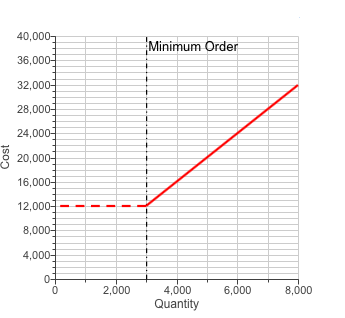 The entire cost of units, with similar crossover point.Question 8.5(PART A)For MaitlandSpaceCostsTraffic DensityN. IncomeZoning LawsFor Baptist ChurchSpaceCostsTraffic DensityNeighborhood IncomeZoning LawsNorth side MallSpaceCostsTraffic DensityNeighborhood IncomeZoning LawsPART B If the factors space and traffic density are reversed than the than the table will have following valuesBy viewing above Baptist Church is still the best option.Question 8.23 PART AUsing the equations for the x and y coordinates, we get our value for  as,We can calculate  as,Hence for the center of gravity, we get our coordinates as 66.69 and 30.22.PART BIf the 103 prjected by 20 %105 projected by 20%103=10,000 x 1.2=12,000105= 10,000 x 1.2 =12,000For CyQuestion 9.4Based on the information and tables it is said that designed could be as follow.Materials and WeldingDrills and GrindersThe length in feet would be 60 feet and width would be 40 feet wide.Question 12.1	By solving the table of L.houts Plastic Charlotte Inventory Levels, we’ll get the following table.Question 12.5DATAPart a)Part b)Part c)Question no 7.12Question no 12.12Part aPart bPart cPart dPart ePart fQuestion 14.3Part APart B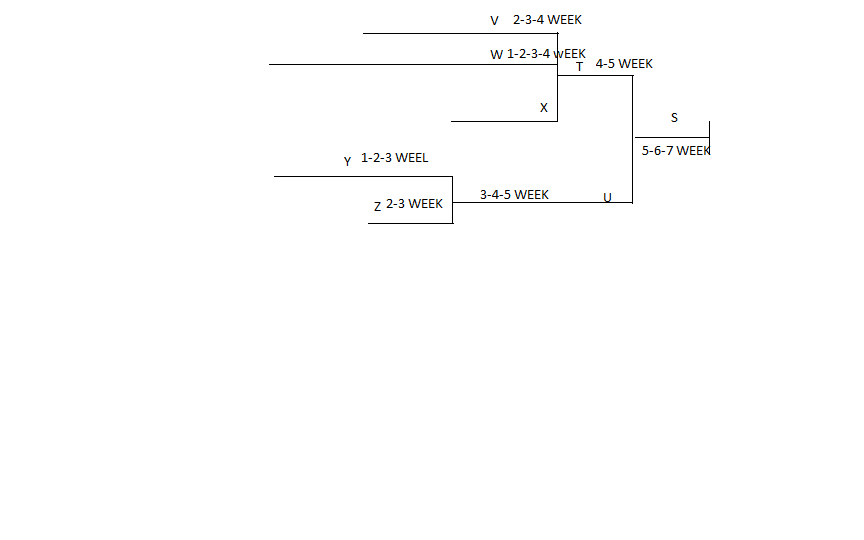 Question no 14.17The lot for lot solution for a data is given below.The gross cost would last for 10 weeks, soValue($/UNIT)Annual Dollar($)Percentage of Annual Dollar Volume($)ClassTotal Percentage of Annual Dollar Volume($)3.75150044.49%Class A80.08%4120035.59%Class A80.08%2.53008.90%Class B17.13%1.5112.53.34%Class B17.13%1.751053.11%Class B17.13%2601.78%Class B17.13%2.0524.60.73%Class C2.79%1.15230.68%Class C2.79%3180.53%Class C2.79%1.814.40.43%Class C2.79%2140.42%Class C2.79%3371.5100.00 %100.00%